Геть паління! Ми – здорове покоління!15 листопада – міжнародний день відмови від паління. За статистикою, більшість українських дітей пробують алкоголь та цигарки ще у школі.З метою розширення знань учнівської молоді про негативні наслідки тютюнопаління та орієнтування їх на здоровий спосіб життя                         спортивно-оздоровча служба дитячої організації Молода Січ організувала у нашому закладі освіти виставку плакатів та листівок  «Геть паління! Ми – здорове покоління». Учні серйозно підійшли до виконання поставленого завдання           і відобразили у своїх роботах  ставлення до шкідливих звичок.Найкращими виявились плакати учнів 5-А, 5-Б, 6-Б та 7-Б класів.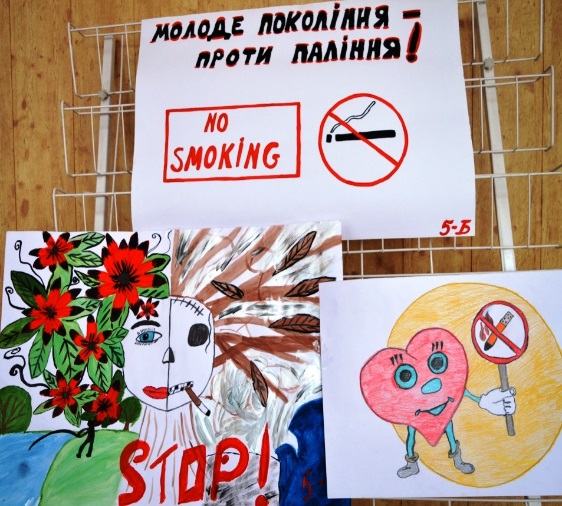 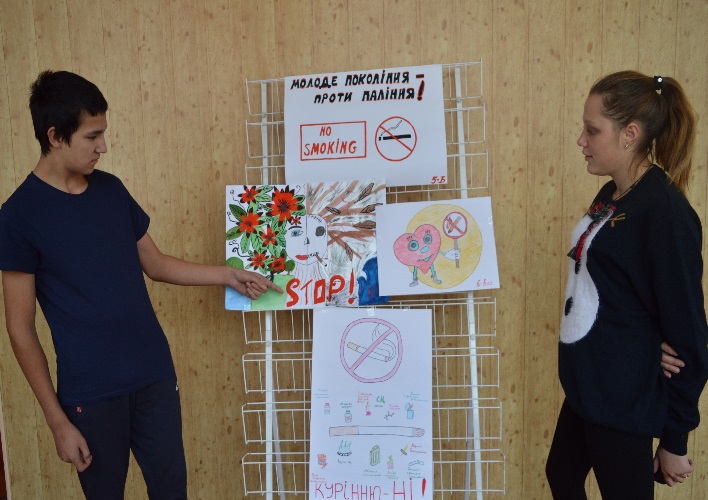 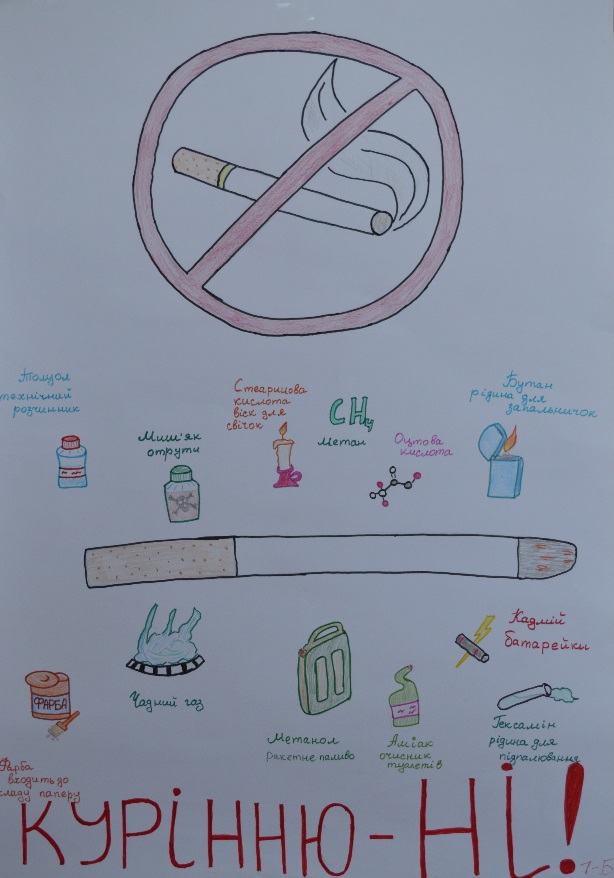 